Year 6 Home Learning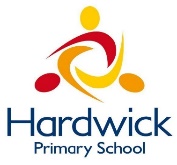 Week Commencing: 22nd June 2020Year 6 teachers: Mrs Haider, Miss Qayoom, Mr Nowak Year 6 TAs: Mrs Yar-KhanMessage from staff: We understand that this is a particularly difficult time for year 6 as this is your final term as primary pupils. To support you we are here, so if you have any concerns please let us know either when we ring you or leave a message with the office and we will get back to you.To support with transition, please work through the transition booklet, this includes activities that you can complete with your parents as well as useful websites.  Don’t worry, we the year 6 team are thinking of ways about how we can have a final goodbye. Rest assured that we will not let you go unnoticed! Reading Home Learning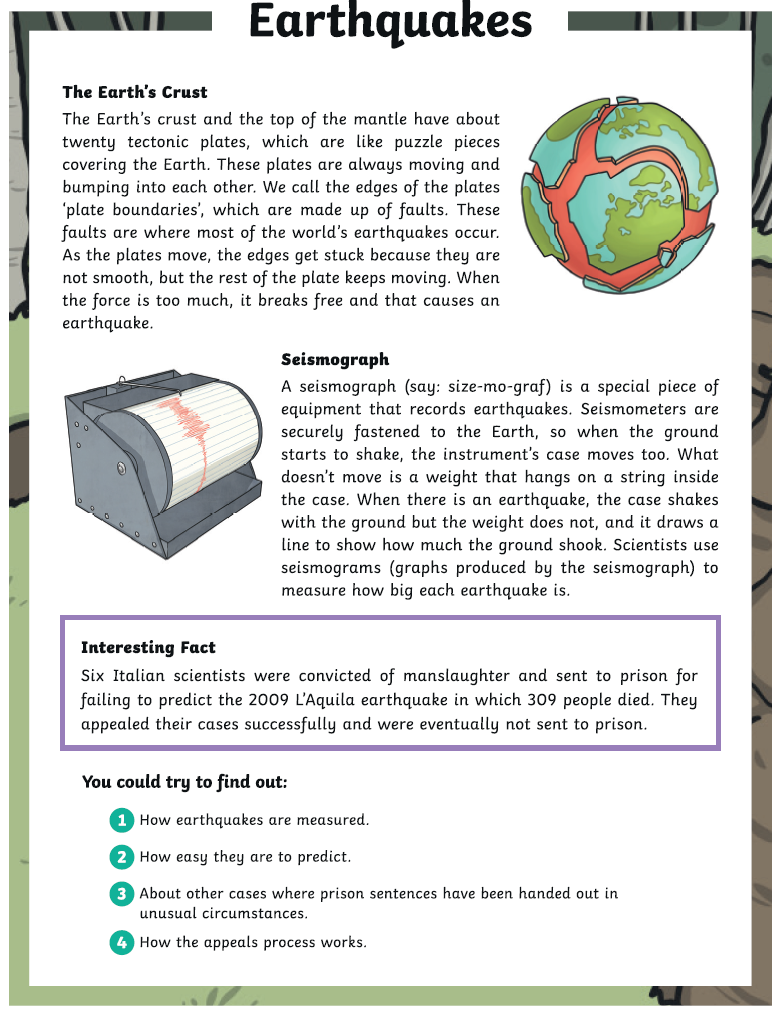 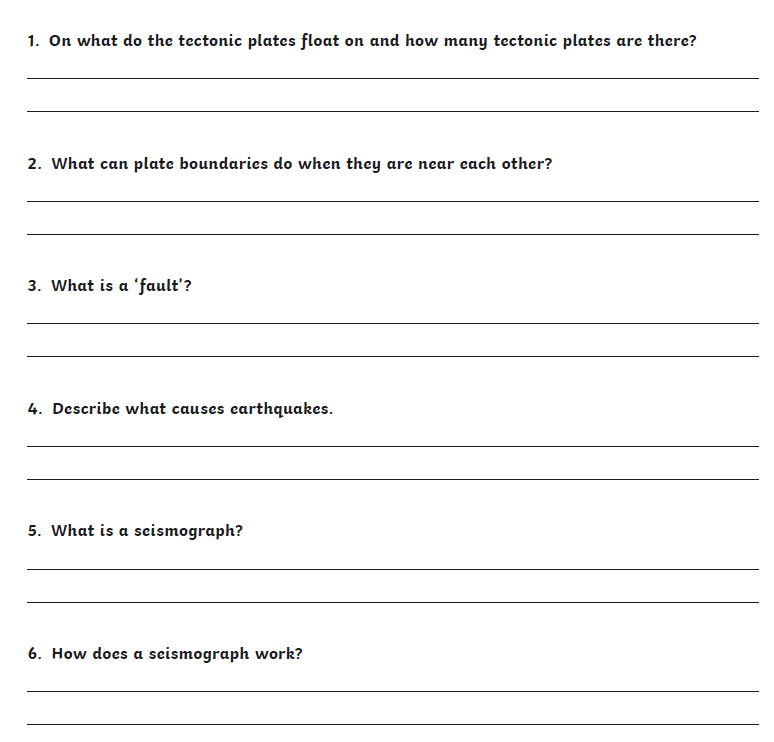 Writing Home Learning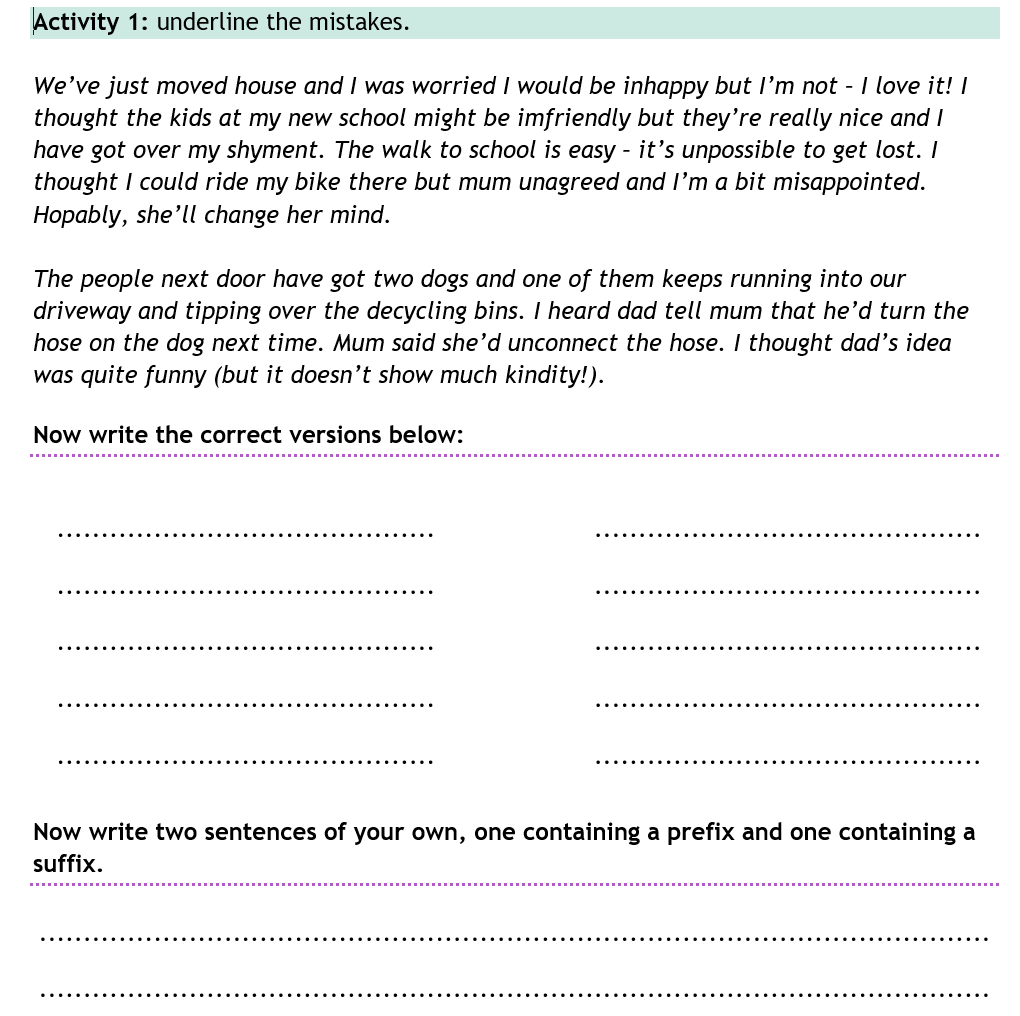 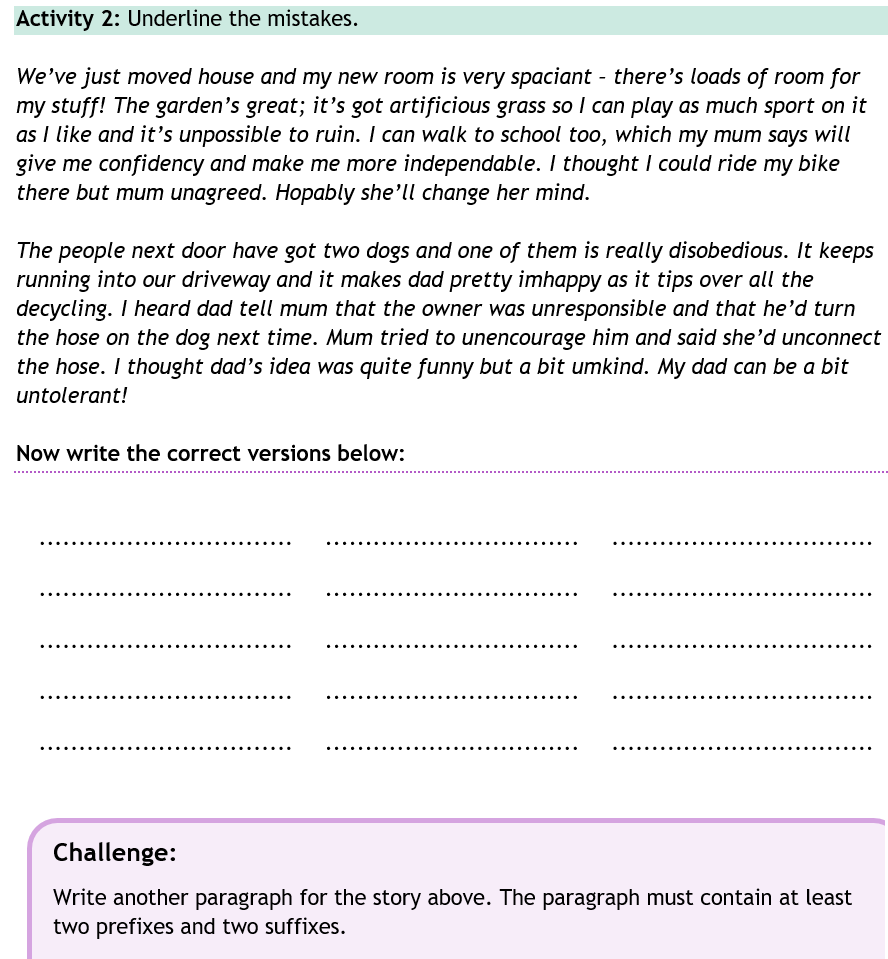 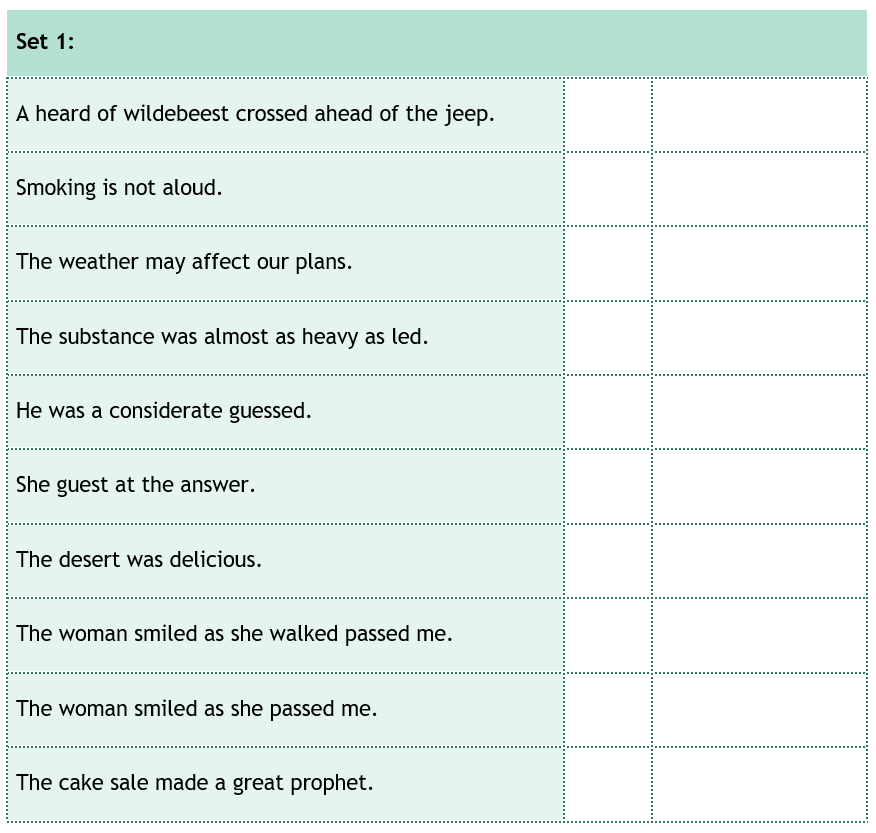 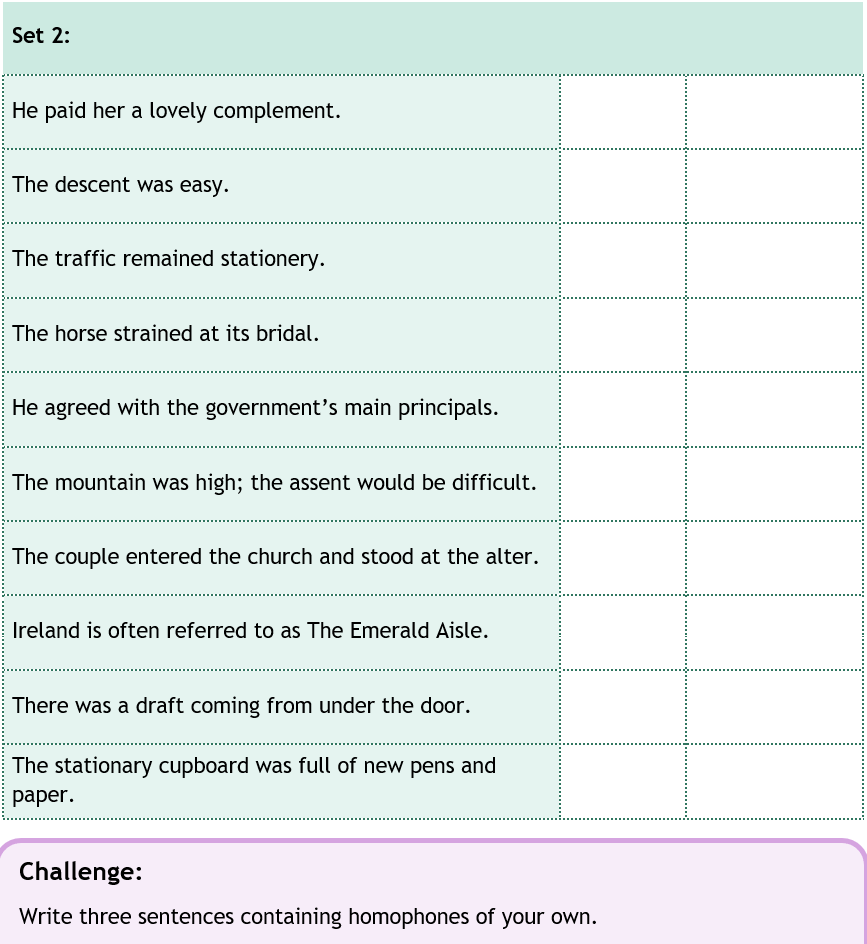 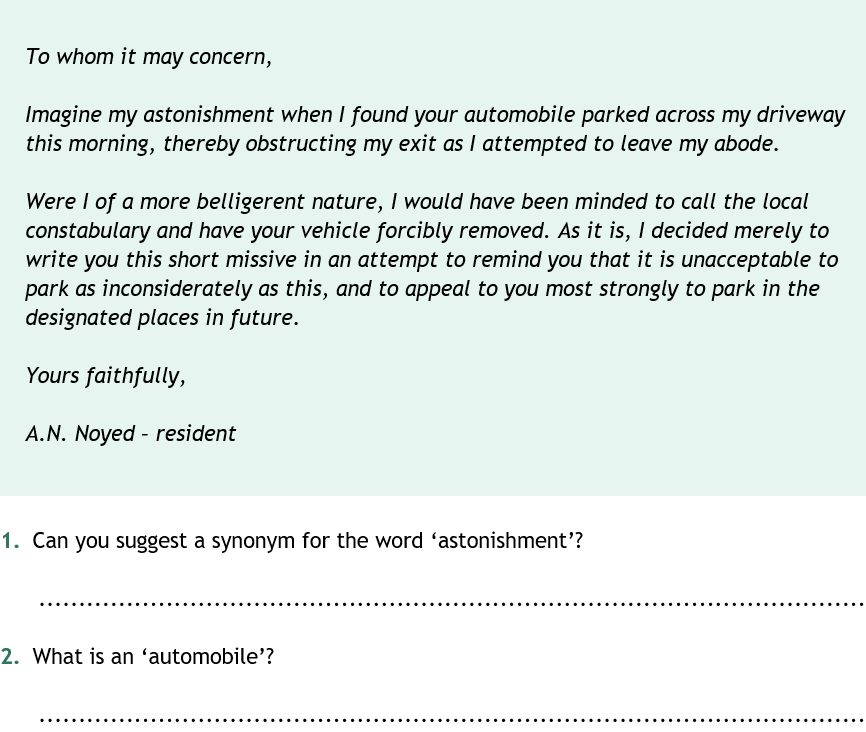 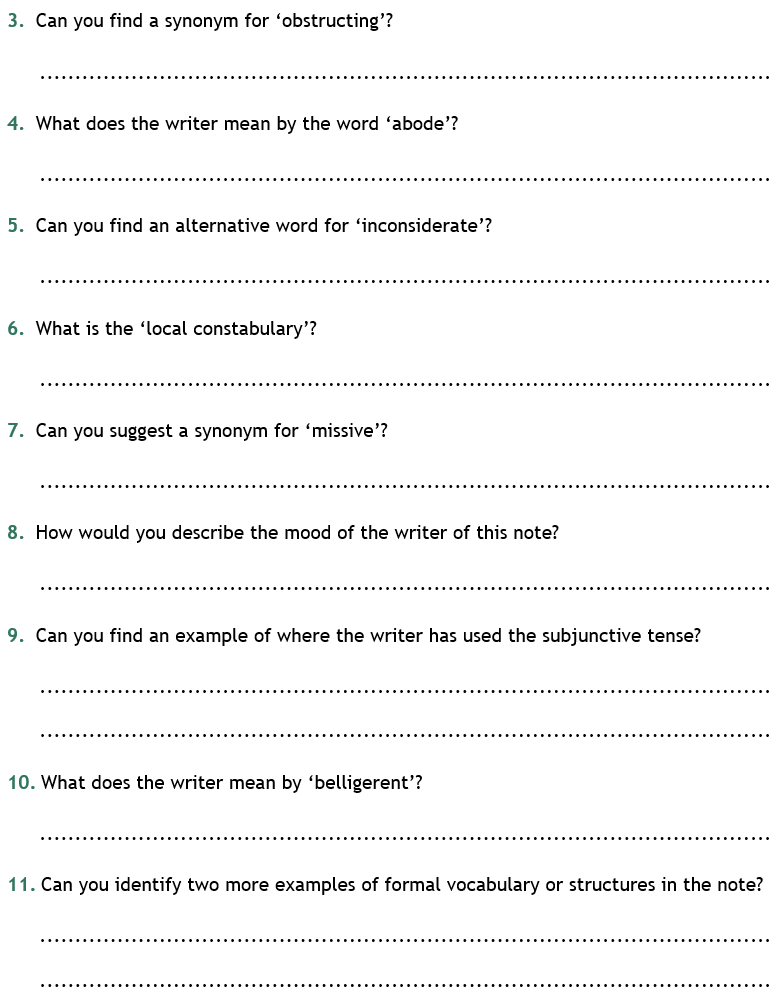 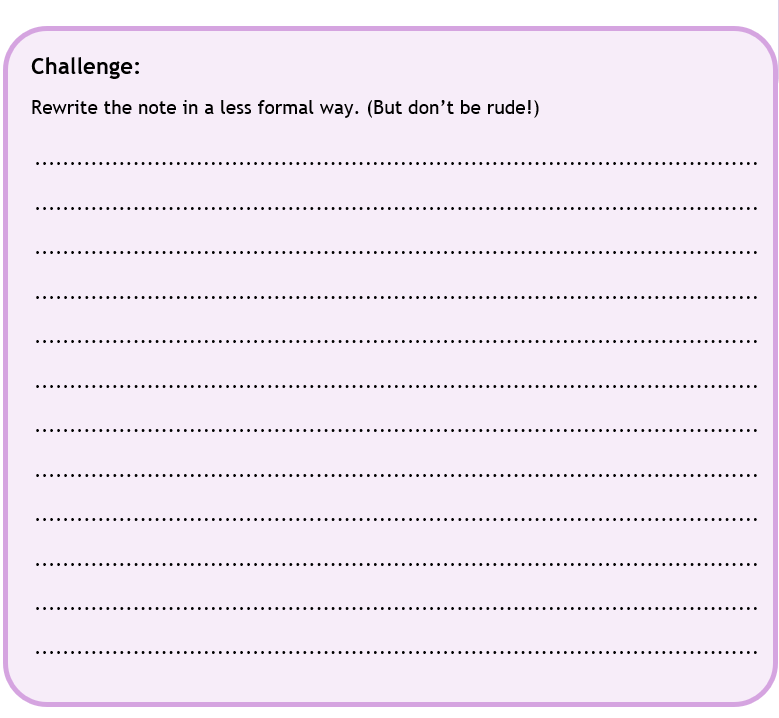 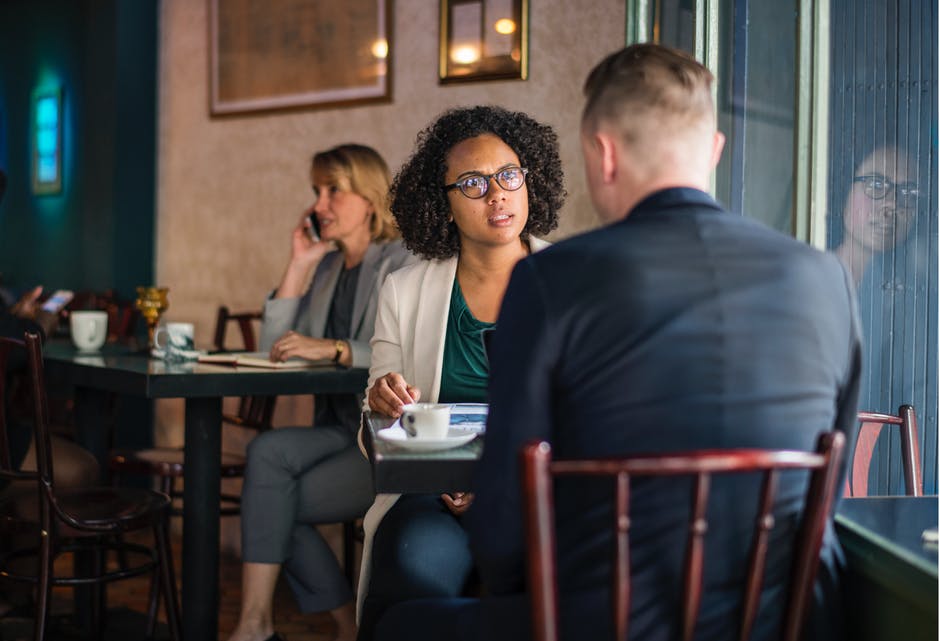 Spelling/Handwriting Home Learning Keep revising the same words this half term.Maths Home LearningLearning activity 1a: Facts 	1b.Facts and learning tip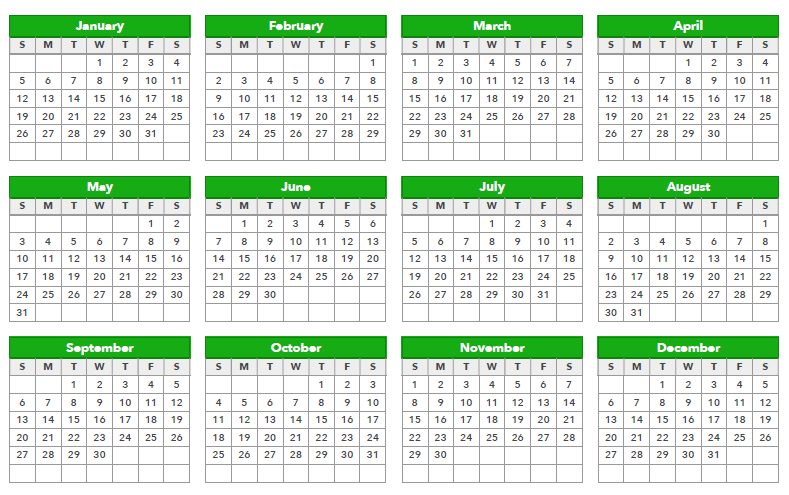 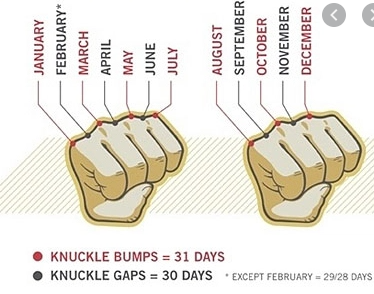 1c: task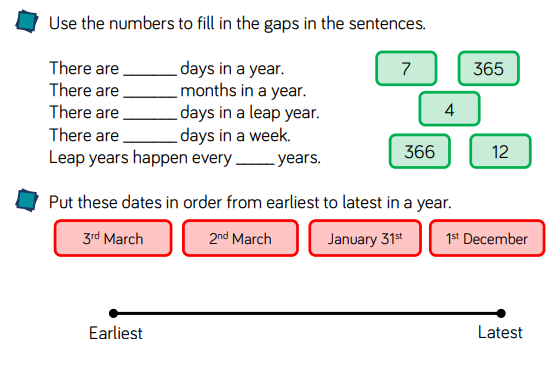 1d: Task                                    Learning activity 2a: facts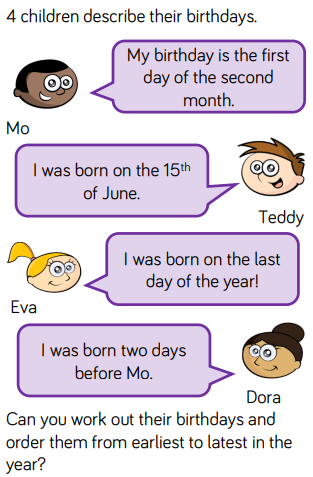 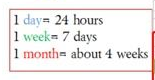 2b: Task 
2c: Task: 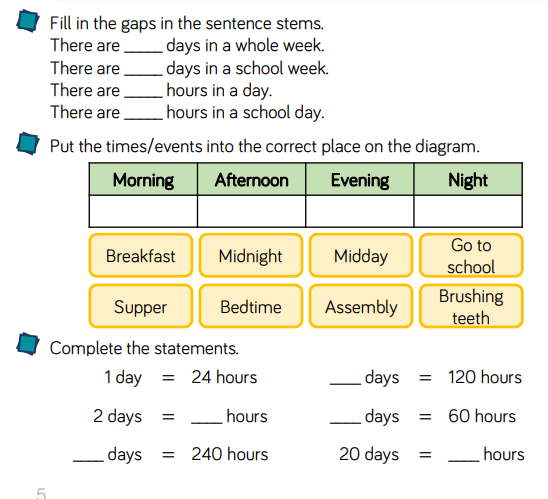 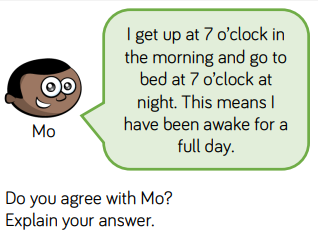 Learning activity 3a: Facts                               3b: Task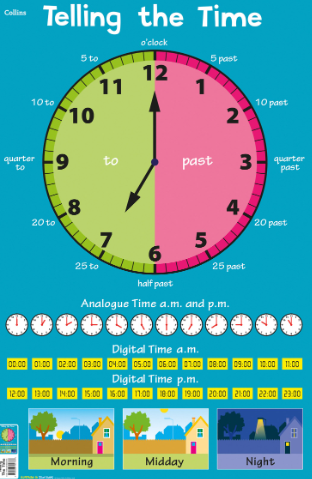 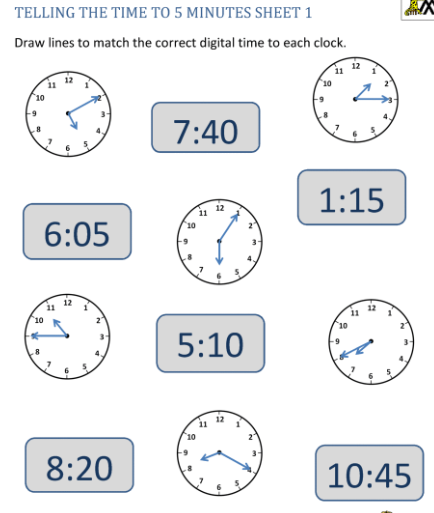    What time is it?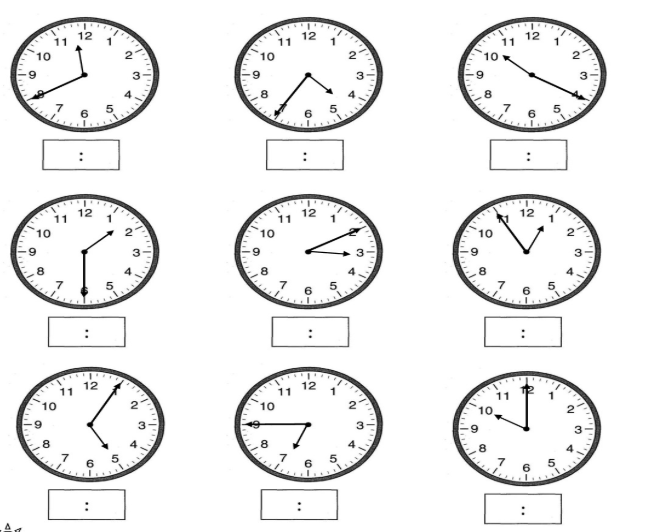 3c: Task		3d: Task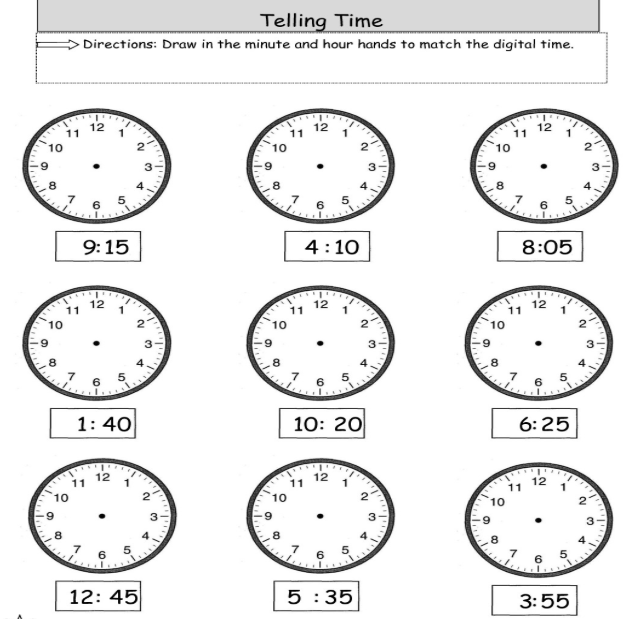 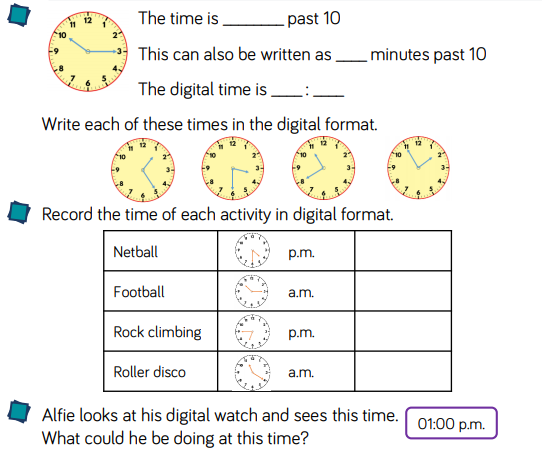 Learning activty 4: Challenge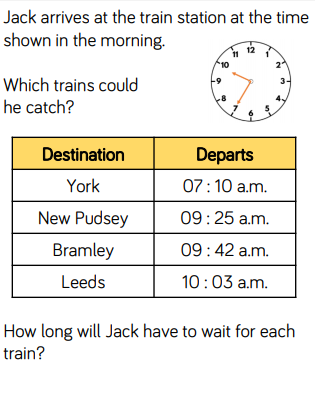 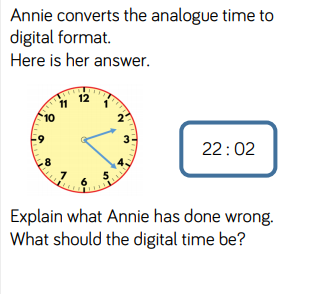 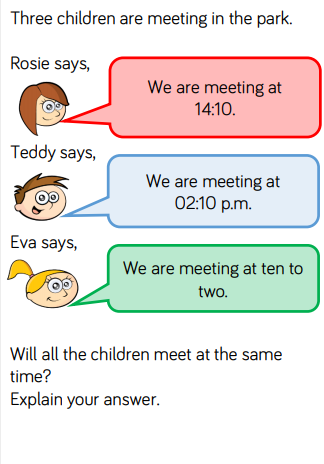 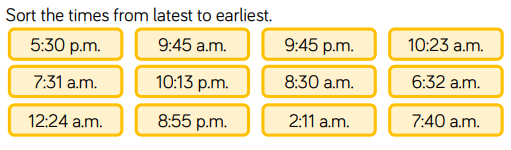 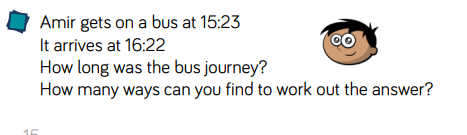 Theme Home LearningScience Easier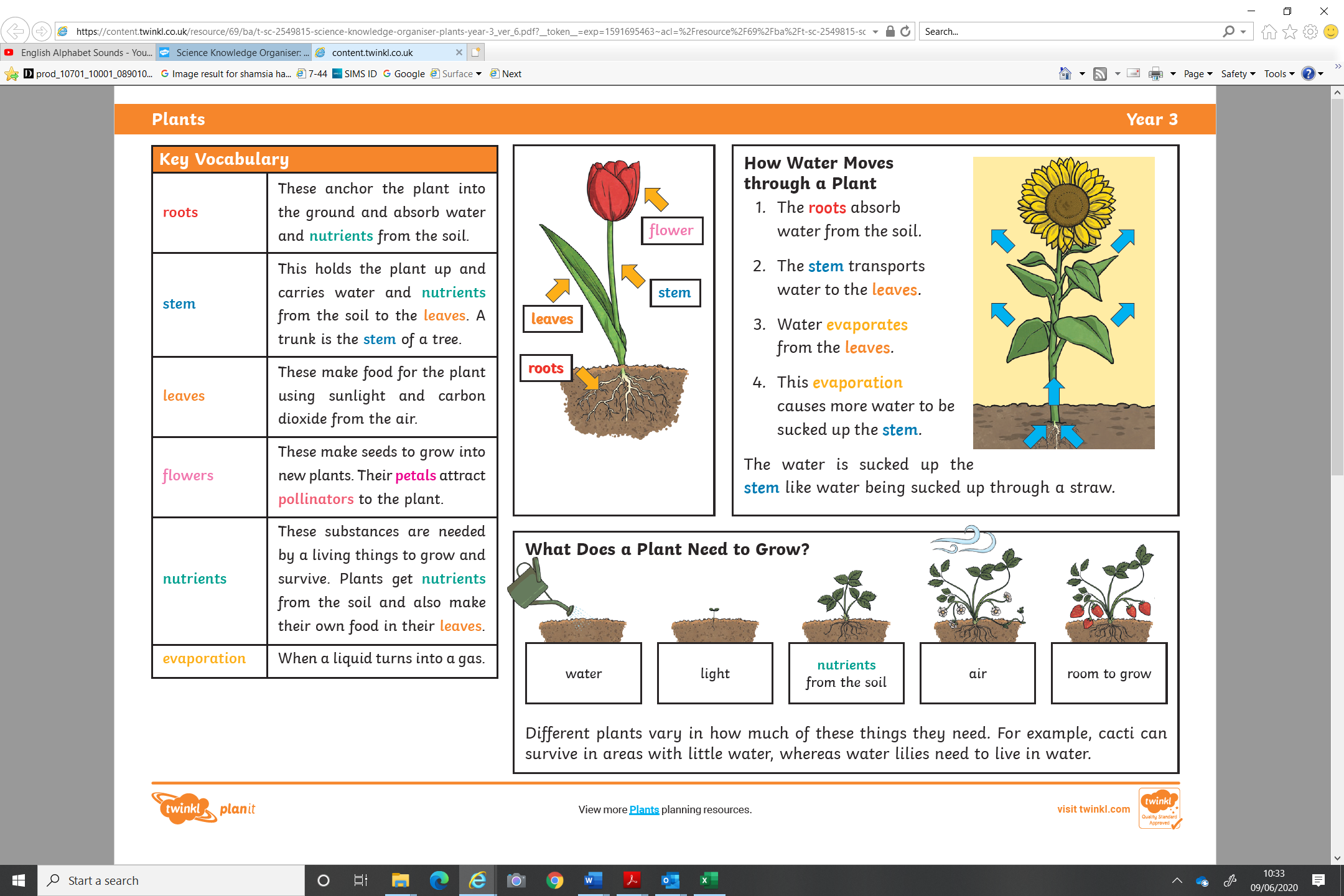 Science Year 6 and Challenge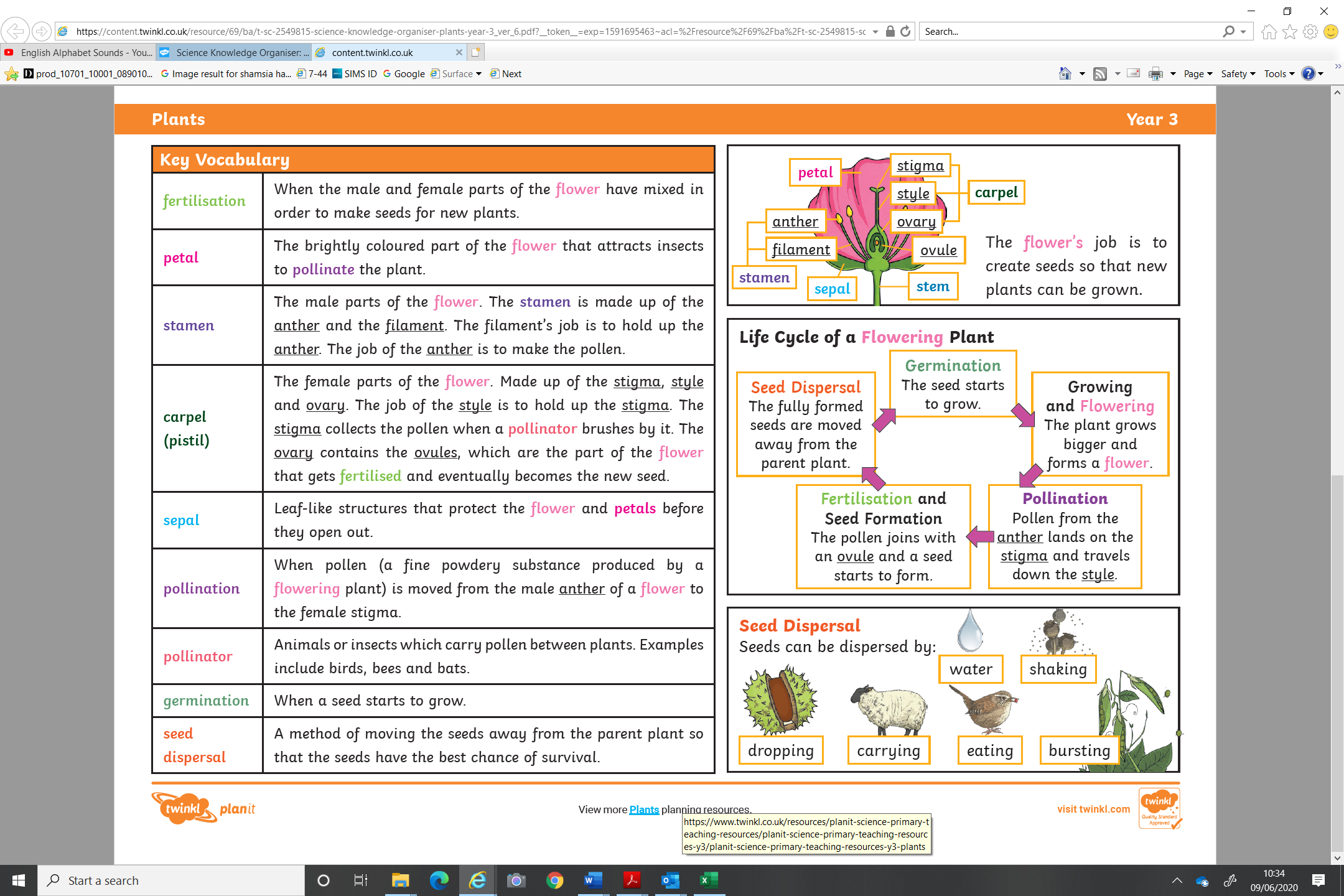 Science     Year 6  and Challenge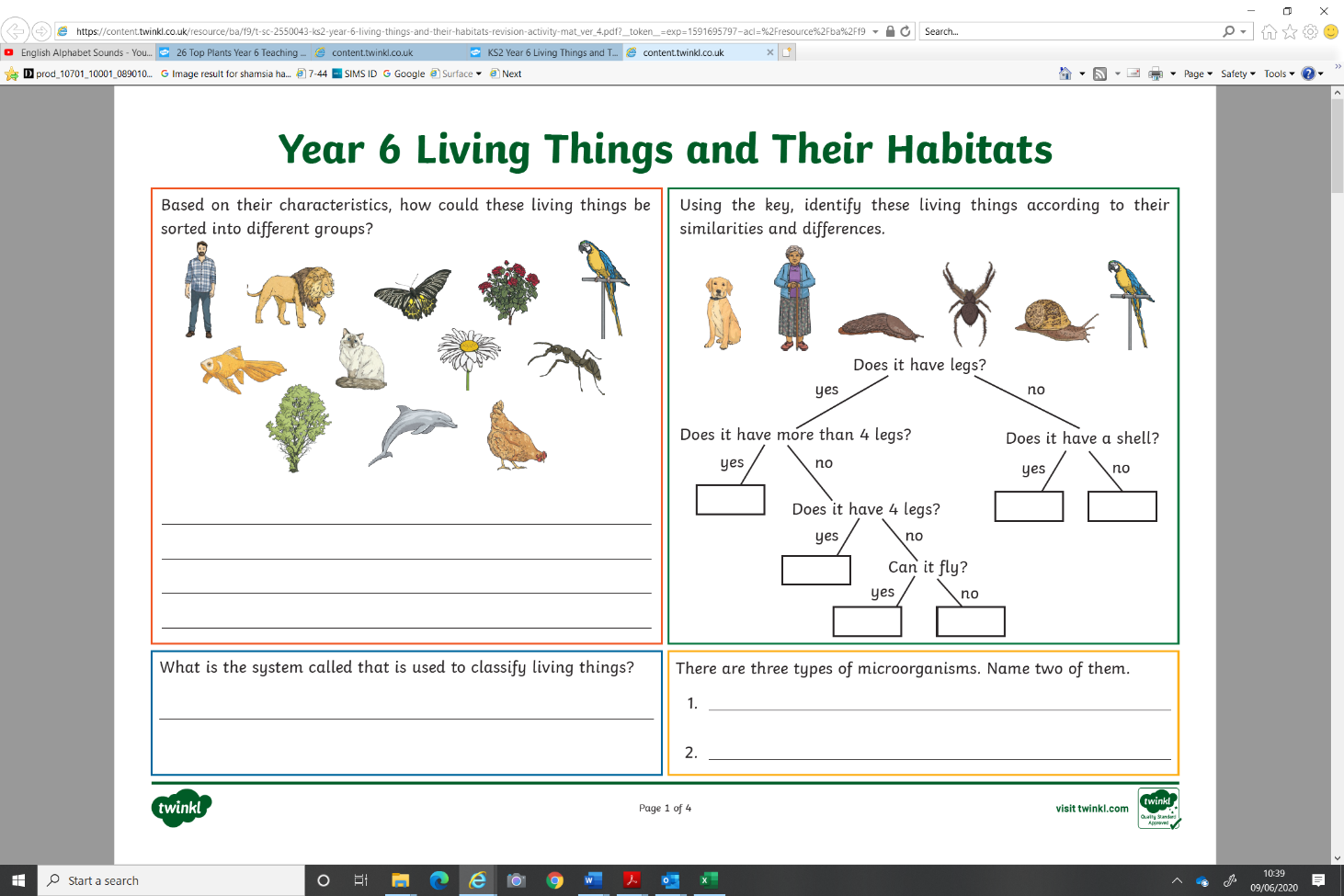 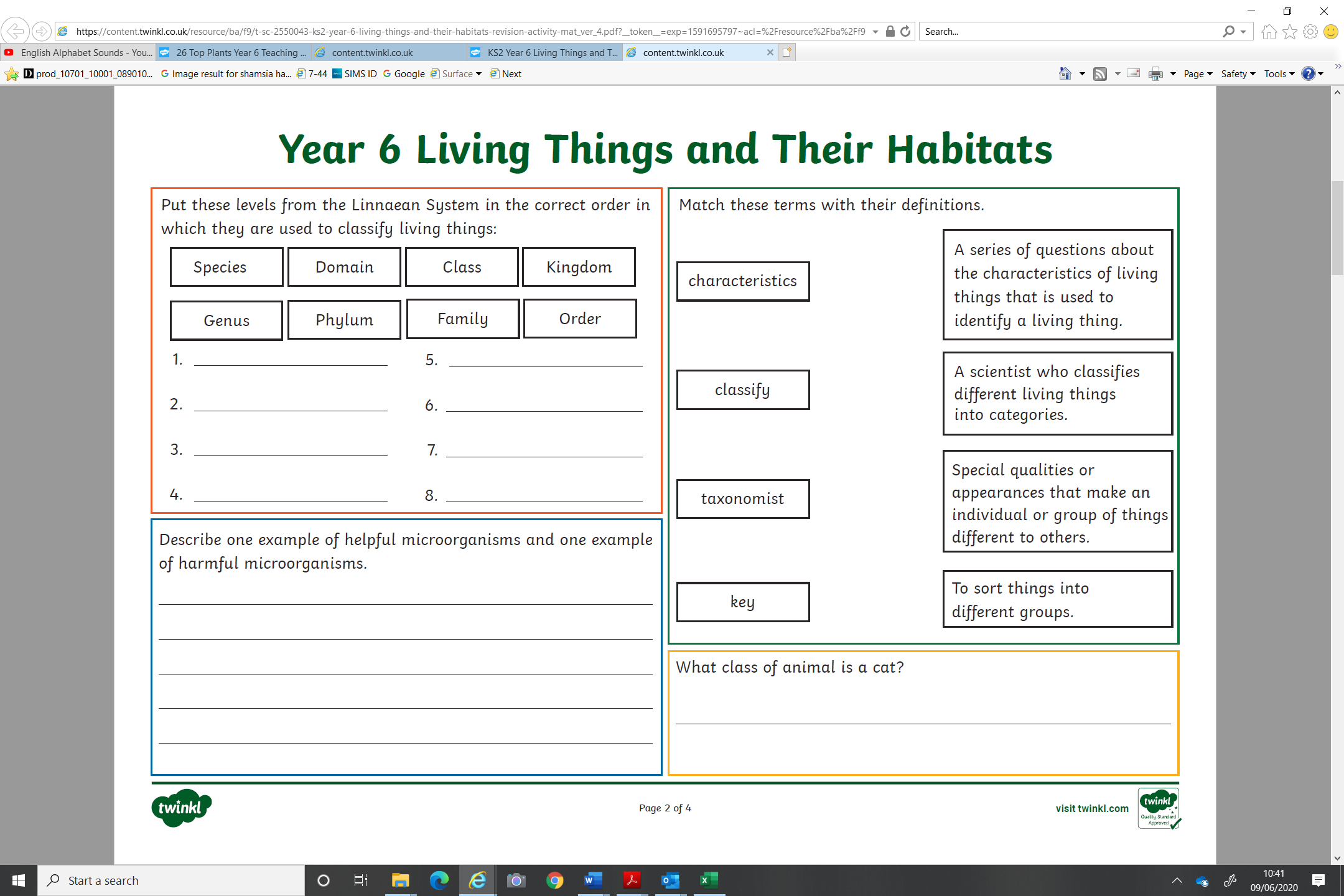 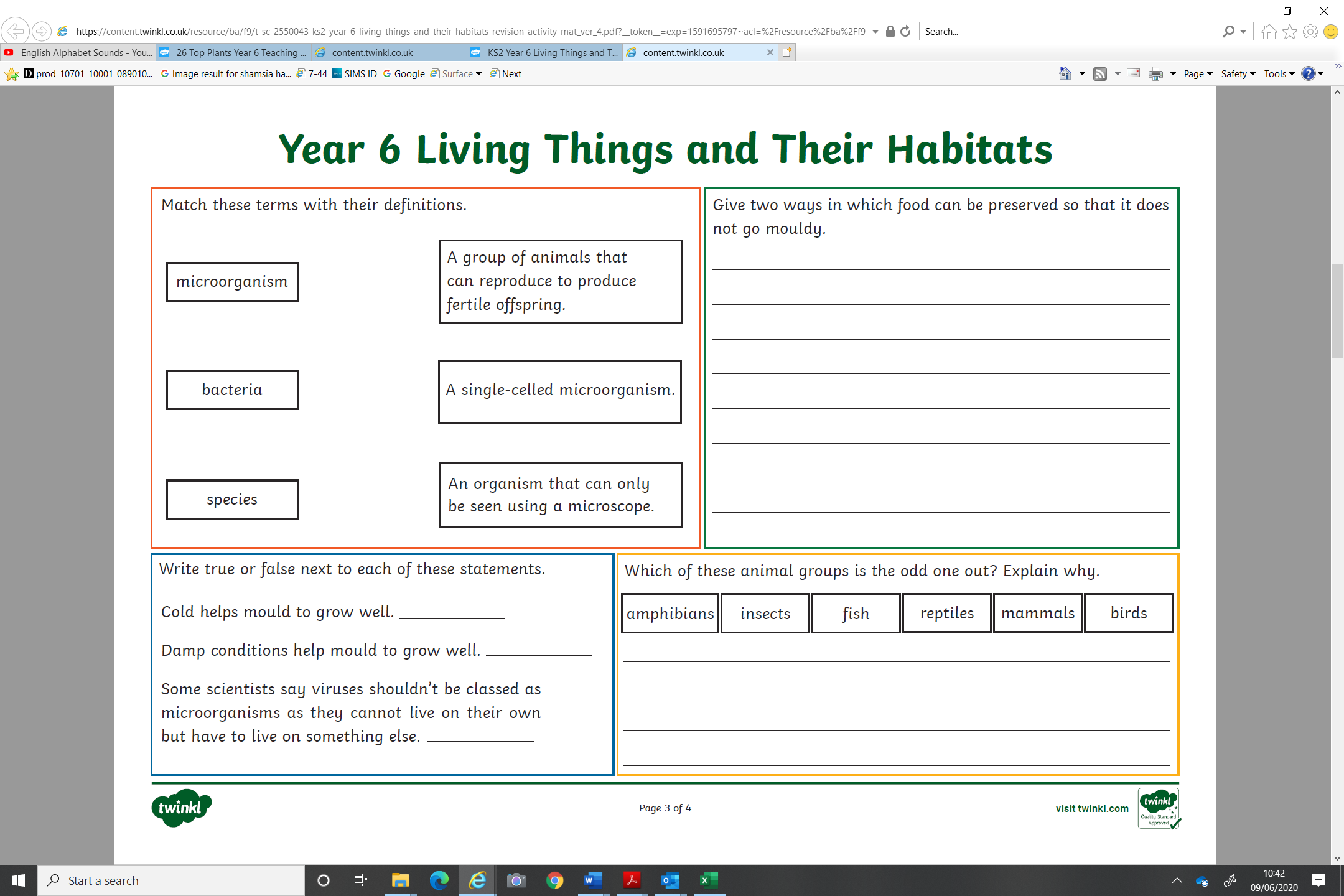 RE EasierRE Year 6RE ChallengeOracy: Choose and discuss with your family. Find out what their opinions are.PSHE: Complete any 3 activity. Choose any. Write a detailed explanation for each..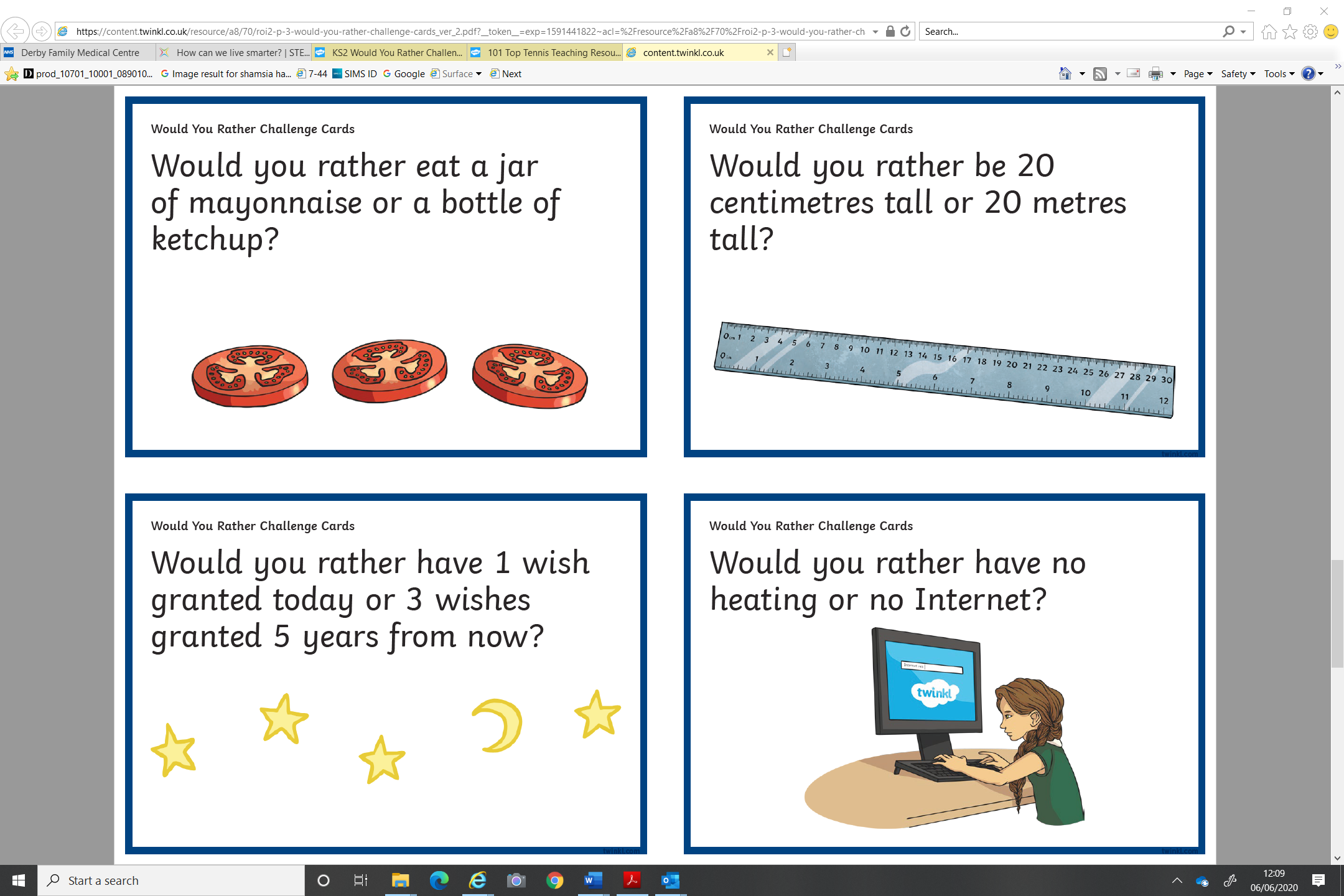 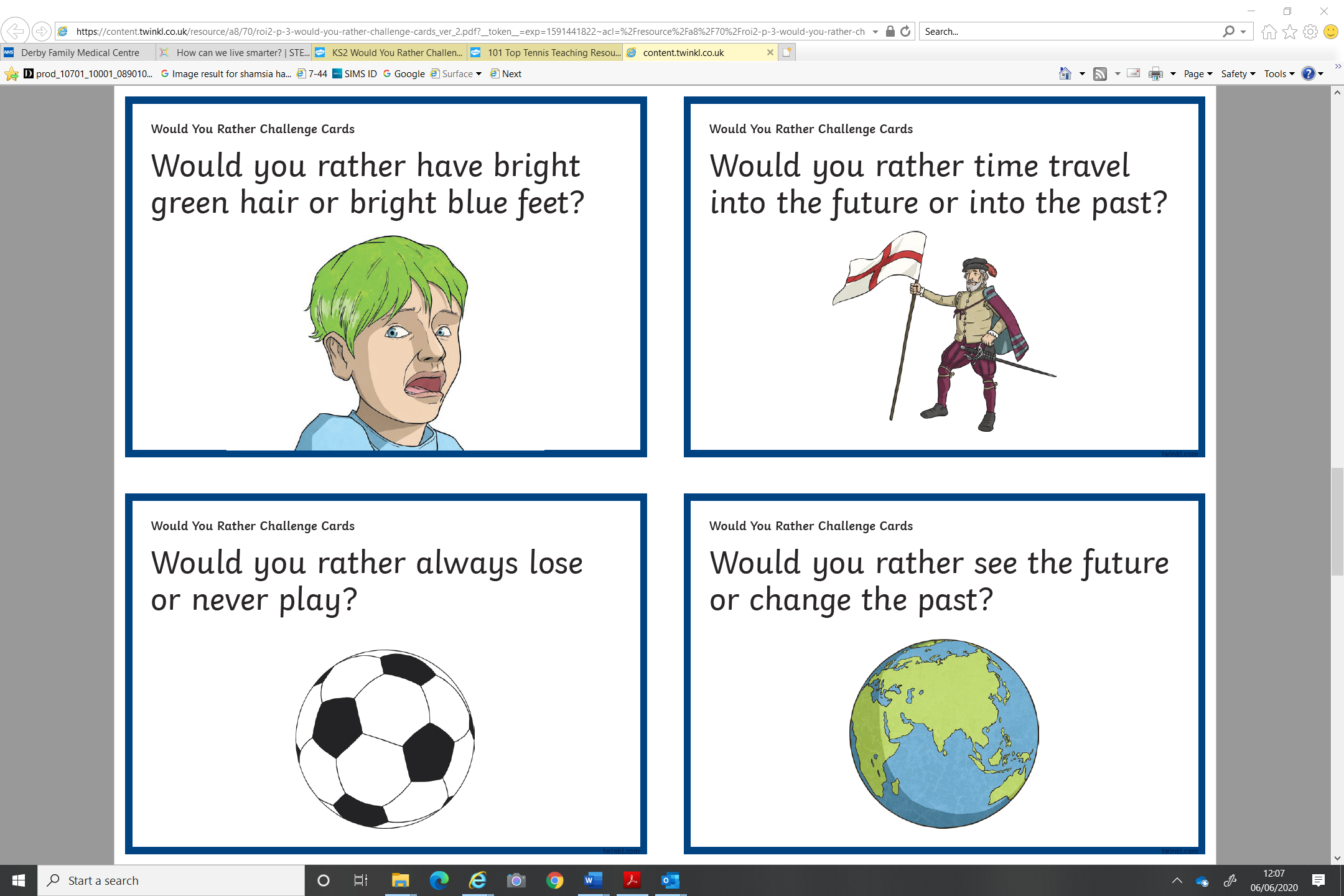 PE Easier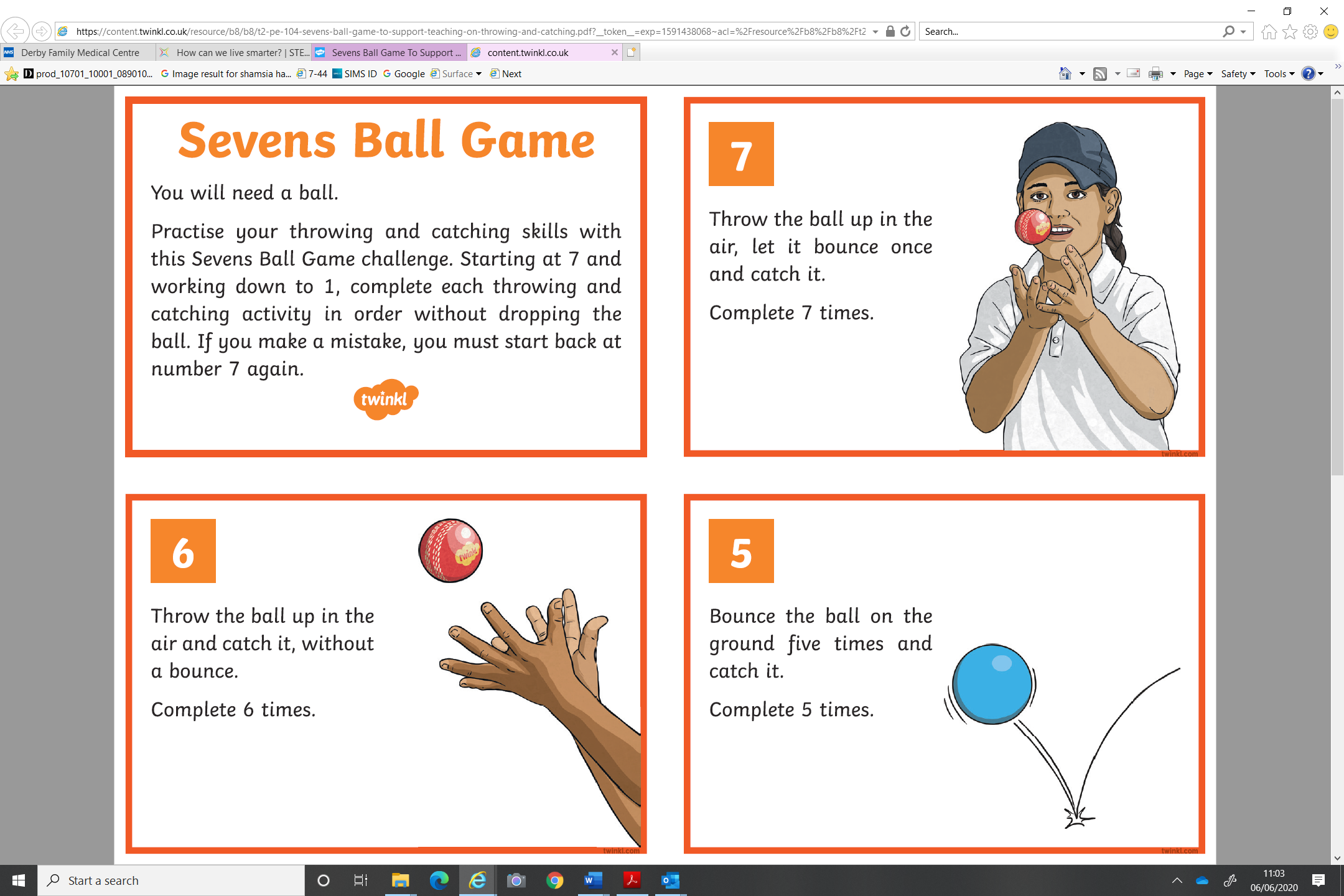 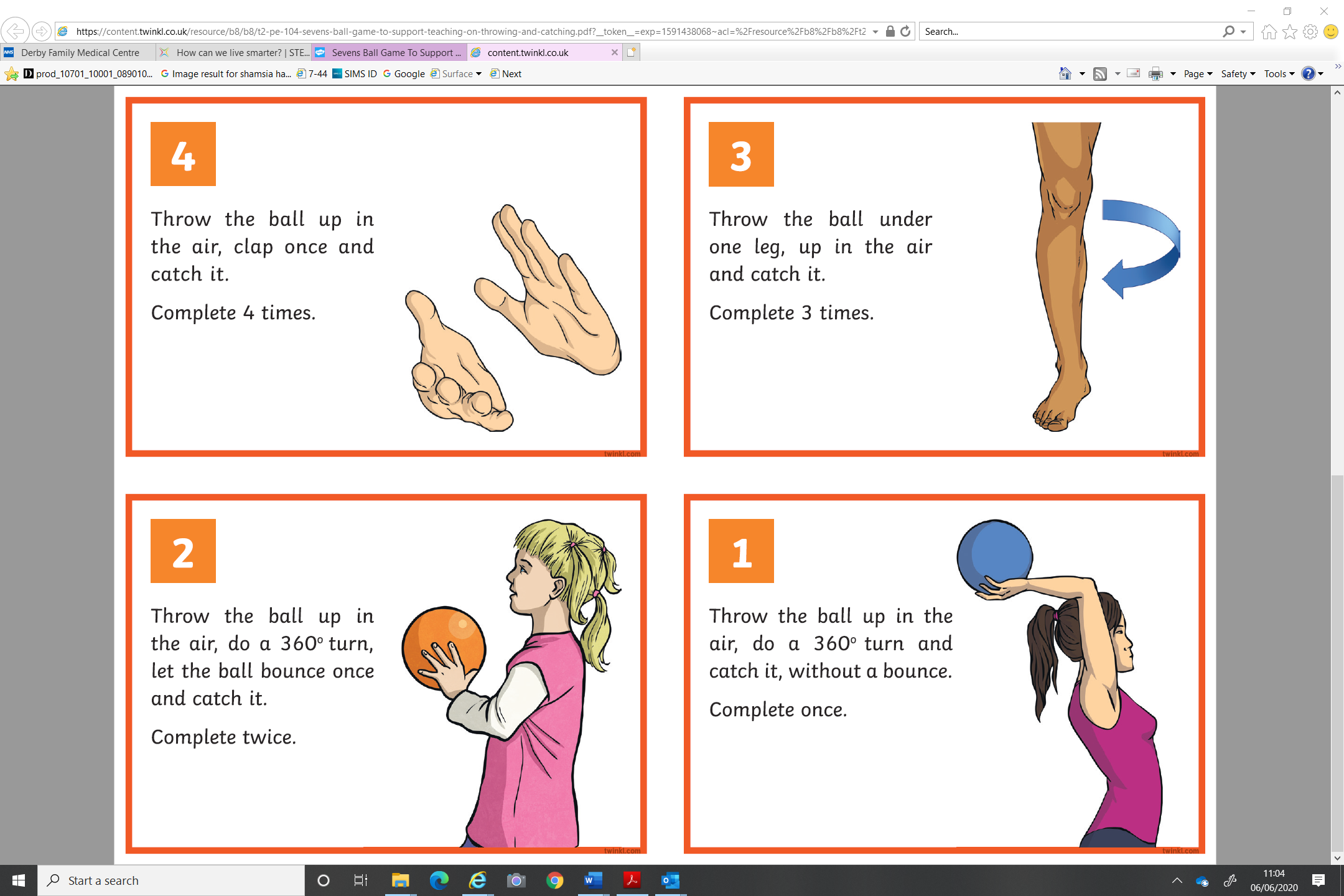 PE Year 6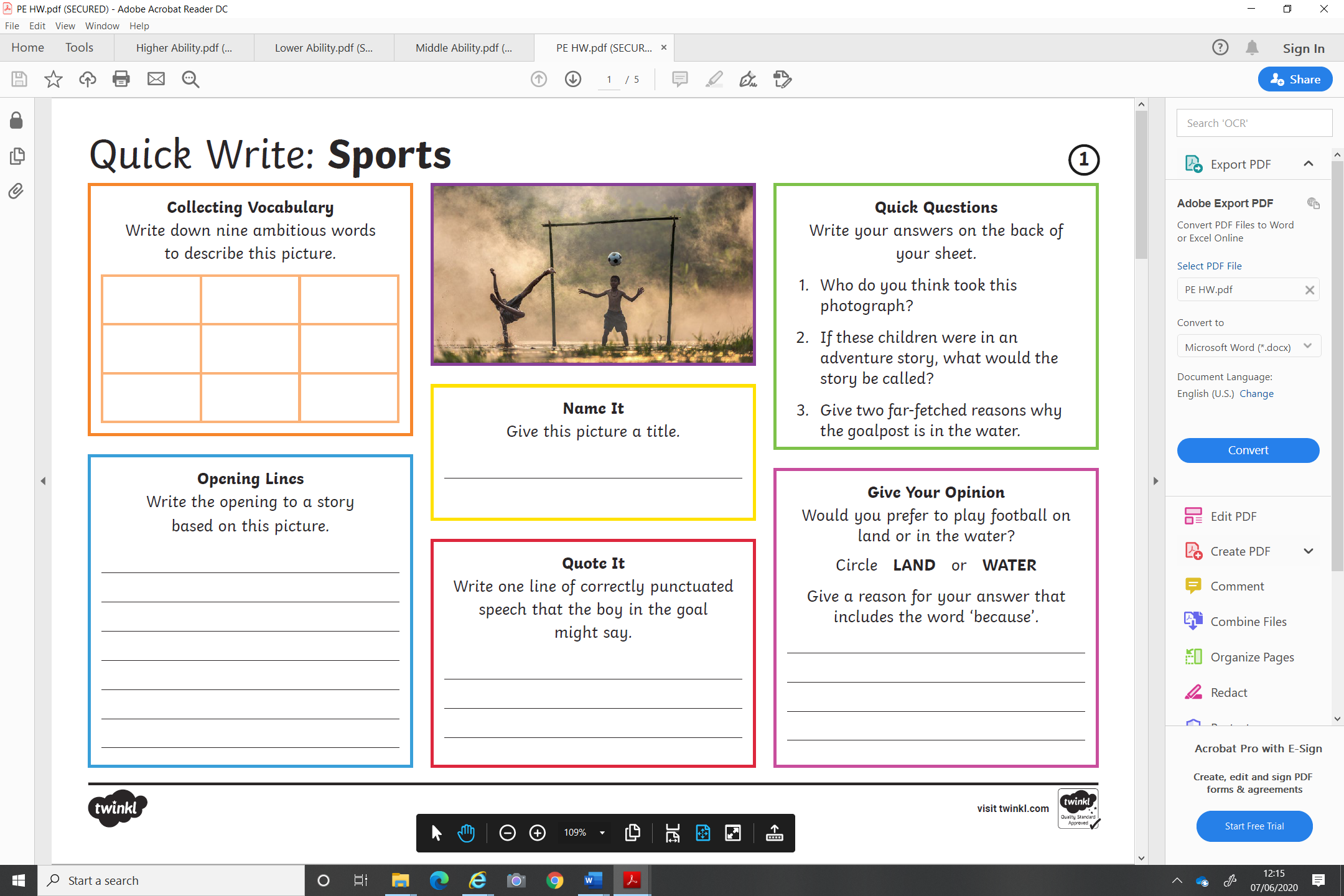 Other ActivitiesKey skills to continue practicing weekly: -spellings-grammar (go through revision booklets)-speed reading-speed writing (count the number of words you can write in one minute)-neat and joined up handwriting-timetables (build up speed)If you or your child has any further queries regarding their learning projects, please contact admin@hardwick.derby.sch.uk, clearly stating your child’s name and class teacher, and the staff will be in touch to support you and your child. Thank you and stay safe. MondayTuesdayWednesdayWednesdayThursdayFridayRead the title “Earthquakes” and predict what the text is going to be about.Write your explanation then read the text to see if you were right. Underline any words and phrases you are unsure about.Summarise the main points of the text (VIPs) and write them down using bullet points. Visualise the text and draw a seismograph.Visualise the text and draw a seismograph.Answer the first 4 questions and highlight the evidence in the text to support your answers.Reading for pleasure Read any book of your choice for 45 minutes.Easier:Do as many of the above activities as you can. If you are finding some of the activities challenging, try these as they are a little easier: Draw a picture of the Earth.  Find words you don’t understand and look them up in a dictionary Summarise the text in one sentence.Easier:Do as many of the above activities as you can. If you are finding some of the activities challenging, try these as they are a little easier: Draw a picture of the Earth.  Find words you don’t understand and look them up in a dictionary Summarise the text in one sentence.Easier:Do as many of the above activities as you can. If you are finding some of the activities challenging, try these as they are a little easier: Draw a picture of the Earth.  Find words you don’t understand and look them up in a dictionary Summarise the text in one sentence.Challenge:If you feel you need a further challenge, try these: Answer Q5 and Q6 and highlight the evidence in the text. Write everything you know about earthquakes. Find some information about earthquakes that occurred in the past and their consequences. Read a book of your choice for 1 hourChallenge:If you feel you need a further challenge, try these: Answer Q5 and Q6 and highlight the evidence in the text. Write everything you know about earthquakes. Find some information about earthquakes that occurred in the past and their consequences. Read a book of your choice for 1 hourChallenge:If you feel you need a further challenge, try these: Answer Q5 and Q6 and highlight the evidence in the text. Write everything you know about earthquakes. Find some information about earthquakes that occurred in the past and their consequences. Read a book of your choice for 1 hourMondayTuesdayWednesdayWednesdayThursdayFridayOh dear. This pupil hasn’t understood how to use different prefixes or suffixes! Can you help? If prefixes and suffixes are a bit of a struggle for you too, stick to the first activity. If you’re pretty confident, then go straight to the second one. And if you’re raring to go, try the challenge too!This pupil has had a homophone horror! Can you help? First, decide which of the sentences are correct by placing a tick or a cross in the column next to it. Then use the third column to correct any homophones that are wrong.This (very formal!) note has been left on a car windscreen. Read it carefully and answer the questions below. If you’re anxious about this task, try questions 1-8. If you’re confident do questions 1-11 and if you’re raring to go, do the challenge too!This (very formal!) note has been left on a car windscreen. Read it carefully and answer the questions below. If you’re anxious about this task, try questions 1-8. If you’re confident do questions 1-11 and if you’re raring to go, do the challenge too!Look at the image of the two people below. What could they be talking about?Your task is to write a dialogue to go with this picture. You will need to consider: the nature of the people’s relationship and whether the conversation is formal or informal. Don’t forget to use the correct punctuation! (At least 250 words)Edit your work from yesterday and read it to your parents/carers/siblings. Easier:Do as many of the above activities as you can. If you are finding some of the activities challenging, try these as they are a little easier: If you find homophones difficult, stick to the first set of sentences. If you’re feeling confident, do set two as well.Easier:Do as many of the above activities as you can. If you are finding some of the activities challenging, try these as they are a little easier: If you find homophones difficult, stick to the first set of sentences. If you’re feeling confident, do set two as well.Easier:Do as many of the above activities as you can. If you are finding some of the activities challenging, try these as they are a little easier: If you find homophones difficult, stick to the first set of sentences. If you’re feeling confident, do set two as well.Challenge:If you feel you need a further challenge, try these:Try the challenges included in each section.Challenge:If you feel you need a further challenge, try these:Try the challenges included in each section.Challenge:If you feel you need a further challenge, try these:Try the challenges included in each section.MondayTuesdayWednesdayWednesdayThursdayFridaysuspiciousartificialconfidentialcommercialinnocenceindependentrecommendsignificanceappearanceferociousAbstract nounsdisappointmentdeterminationenthusiasmgraciousnessapprehensionconsiderationopportunityspeculationenhancementdisturbanceHyphens can be used tojoin a prefix to a rootword. Words beginningwith the prefix co- can bewritten with or withoutprefixes.co-ordinatere-enterco-operateco-ownde-iceco-authorre-examinere-educatere-formco-pilotHyphens can be used tojoin a prefix to a rootword. Words beginningwith the prefix co- can bewritten with or withoutprefixes.co-ordinatere-enterco-operateco-ownde-iceco-authorre-examinere-educatere-formco-pilotMorphology - Providesopportunity to find linksfrom previously taughtspelling/structure ofwords and parts of words(Stems, roots, prefixes,  suffixes etc.)opportunityparliamentprogrammeprivilegeexplanationdisastrousexaggeratefrequentlynecessaryappreciateASSESSMENTAsk someone in your family to test you. 10 random words.Easier:Do as many of the above activities as you can. If you are finding some of the activities challenging, try these as they are a little easier: Use a dictionary to make sure you understand each word Try the following words:chefchaletmachinebrochurechuteparachutemoustachequichechauffeurchandelierEasier:Do as many of the above activities as you can. If you are finding some of the activities challenging, try these as they are a little easier: Use a dictionary to make sure you understand each word Try the following words:chefchaletmachinebrochurechuteparachutemoustachequichechauffeurchandelierEasier:Do as many of the above activities as you can. If you are finding some of the activities challenging, try these as they are a little easier: Use a dictionary to make sure you understand each word Try the following words:chefchaletmachinebrochurechuteparachutemoustachequichechauffeurchandelierChallenge:If you feel you need a further challenge, try these:Write a story and try to include as many words from your spelling list as possible.  Write a poem using some of the words aboveLearn the words with double consonants:accommodateaccommodationaggressiveembarrassapparatussuccesssuccessfullywillingnessworthlessnesshappinessChallenge:If you feel you need a further challenge, try these:Write a story and try to include as many words from your spelling list as possible.  Write a poem using some of the words aboveLearn the words with double consonants:accommodateaccommodationaggressiveembarrassapparatussuccesssuccessfullywillingnessworthlessnesshappinessChallenge:If you feel you need a further challenge, try these:Write a story and try to include as many words from your spelling list as possible.  Write a poem using some of the words aboveLearn the words with double consonants:accommodateaccommodationaggressiveembarrassapparatussuccesssuccessfullywillingnessworthlessnesshappinessMondayTuesdayWednesdayWednesdayThursdayFridayLook at the calendar in learning activity 1a and answer the questions in 1c. Revise the facts in learning activity 2.Complete task 2b   Revise over learning activity facts 3a.Complete 3c and 3d.Revise over learning activity facts 3a.Complete 3c and 3d.Choose a challenge from Learning activity 4.Choose a challenge from Learning activity 4.Easier:Do as many of the above activities as you can. If you are finding some of the activities challenging, try these as they are a little easier:Use picture 1b to help you remember how many days there are in each of the months. Ask your family to test you. E.g: How many months have 31 days? Learn facts in 2a and ask an adult to test you- make up some questions to answer too.   Learn facts in 3a and complete task 3bDraw a poster of the key facts you know to help somebody else. Easier:Do as many of the above activities as you can. If you are finding some of the activities challenging, try these as they are a little easier:Use picture 1b to help you remember how many days there are in each of the months. Ask your family to test you. E.g: How many months have 31 days? Learn facts in 2a and ask an adult to test you- make up some questions to answer too.   Learn facts in 3a and complete task 3bDraw a poster of the key facts you know to help somebody else. Easier:Do as many of the above activities as you can. If you are finding some of the activities challenging, try these as they are a little easier:Use picture 1b to help you remember how many days there are in each of the months. Ask your family to test you. E.g: How many months have 31 days? Learn facts in 2a and ask an adult to test you- make up some questions to answer too.   Learn facts in 3a and complete task 3bDraw a poster of the key facts you know to help somebody else. Challenge:If you feel you need a further challenge, try these:Complete learning activity 1dComplete learning activity 2cMake up your own challenges Challenge:If you feel you need a further challenge, try these:Complete learning activity 1dComplete learning activity 2cMake up your own challenges Challenge:If you feel you need a further challenge, try these:Complete learning activity 1dComplete learning activity 2cMake up your own challenges MondayTuesdayWednesdayThursdayThursdayFridayScienceFrom last week’s experiment (tomato plant and sunflower seeds planted), record what happened (growth).	Make a drawing of what you see each day for both of the plants.ScienceLearn scientific vocabulary seen on the sheets.Complete all 3 sheets: Living things and their habitats.Ask an adult to test you on the definitions.RERead the text ‘The Prophet Muhammad (PBUH) and the revelation of the Quran’Answer the comprehension questions in complete sentences. Remember, to check your punctuation.PSHEWould you rather?Complete any 3 activity. Choose any. Write a detailed explanation for each.PSHEWould you rather?Complete any 3 activity. Choose any. Write a detailed explanation for each.PESee PE sheetStart from Easier (throwing and catching skills).Complete Year 6 PE section.Easier:Do as many of the above activities as you can. If you are finding some of the activities challenging, try these as they are a little easier:Science learn all the scientific vocabulary on the sheet and learn how water moves through the plants. Revise what plants need in order to grow healthy.RE complete easier comprehension sheets.PSHCE choose any two activities. Ask an adult to help you think of a reason if you are stuck.PE Complete all throwing and catching skills with an adult.Easier:Do as many of the above activities as you can. If you are finding some of the activities challenging, try these as they are a little easier:Science learn all the scientific vocabulary on the sheet and learn how water moves through the plants. Revise what plants need in order to grow healthy.RE complete easier comprehension sheets.PSHCE choose any two activities. Ask an adult to help you think of a reason if you are stuck.PE Complete all throwing and catching skills with an adult.Easier:Do as many of the above activities as you can. If you are finding some of the activities challenging, try these as they are a little easier:Science learn all the scientific vocabulary on the sheet and learn how water moves through the plants. Revise what plants need in order to grow healthy.RE complete easier comprehension sheets.PSHCE choose any two activities. Ask an adult to help you think of a reason if you are stuck.PE Complete all throwing and catching skills with an adult.Easier:Do as many of the above activities as you can. If you are finding some of the activities challenging, try these as they are a little easier:Science learn all the scientific vocabulary on the sheet and learn how water moves through the plants. Revise what plants need in order to grow healthy.RE complete easier comprehension sheets.PSHCE choose any two activities. Ask an adult to help you think of a reason if you are stuck.PE Complete all throwing and catching skills with an adult.Challenge:If you feel you need a further challenge, try these:Science learn the vocabulary from both sheets.Complete the sheet living things and their habitats.RE complete all comprehension sheets.PSHCE give detailed answers using paragraph and a range of punctuation.PE Design your own 10 minutes warm up activitiesChallenge:If you feel you need a further challenge, try these:Science learn the vocabulary from both sheets.Complete the sheet living things and their habitats.RE complete all comprehension sheets.PSHCE give detailed answers using paragraph and a range of punctuation.PE Design your own 10 minutes warm up activities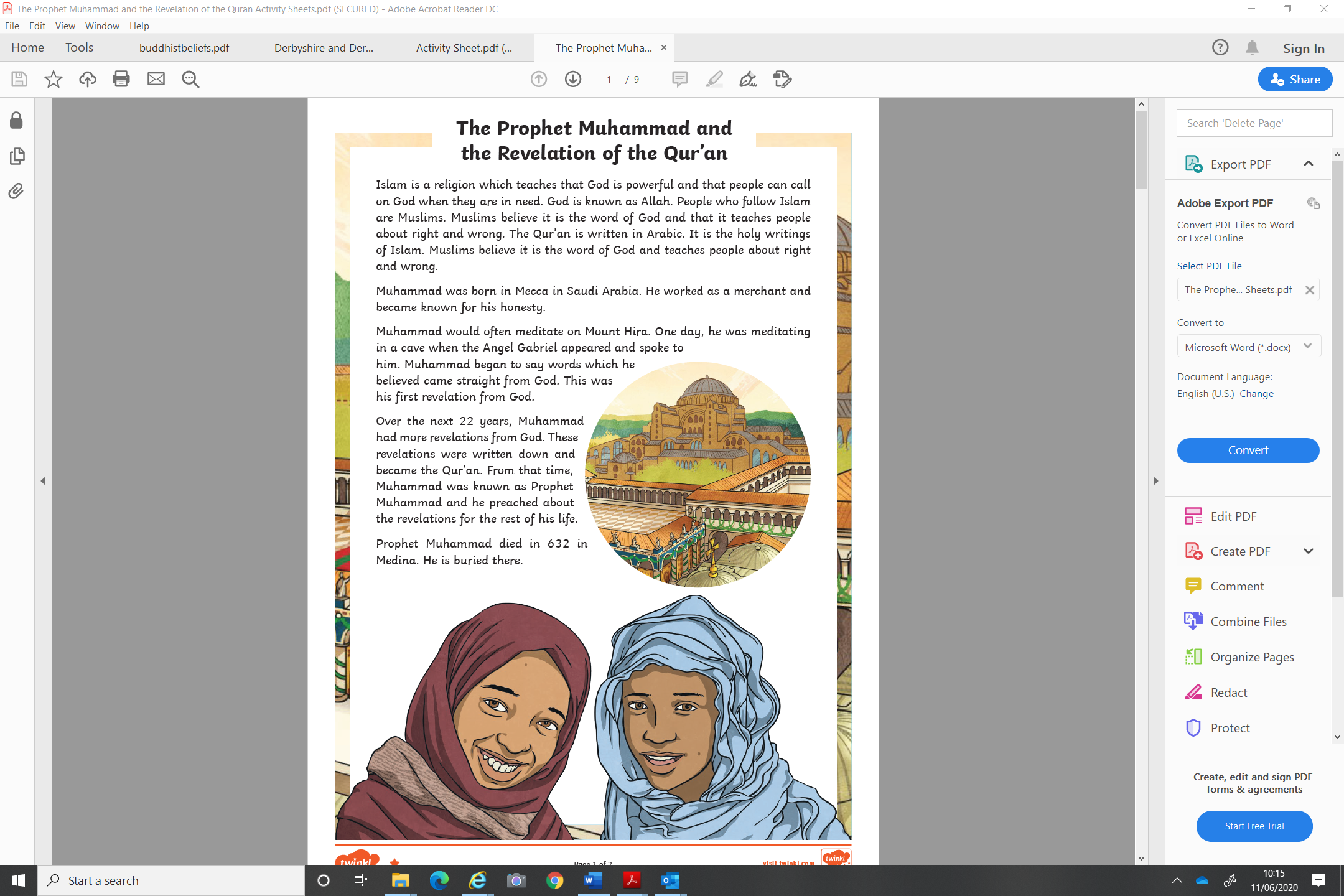 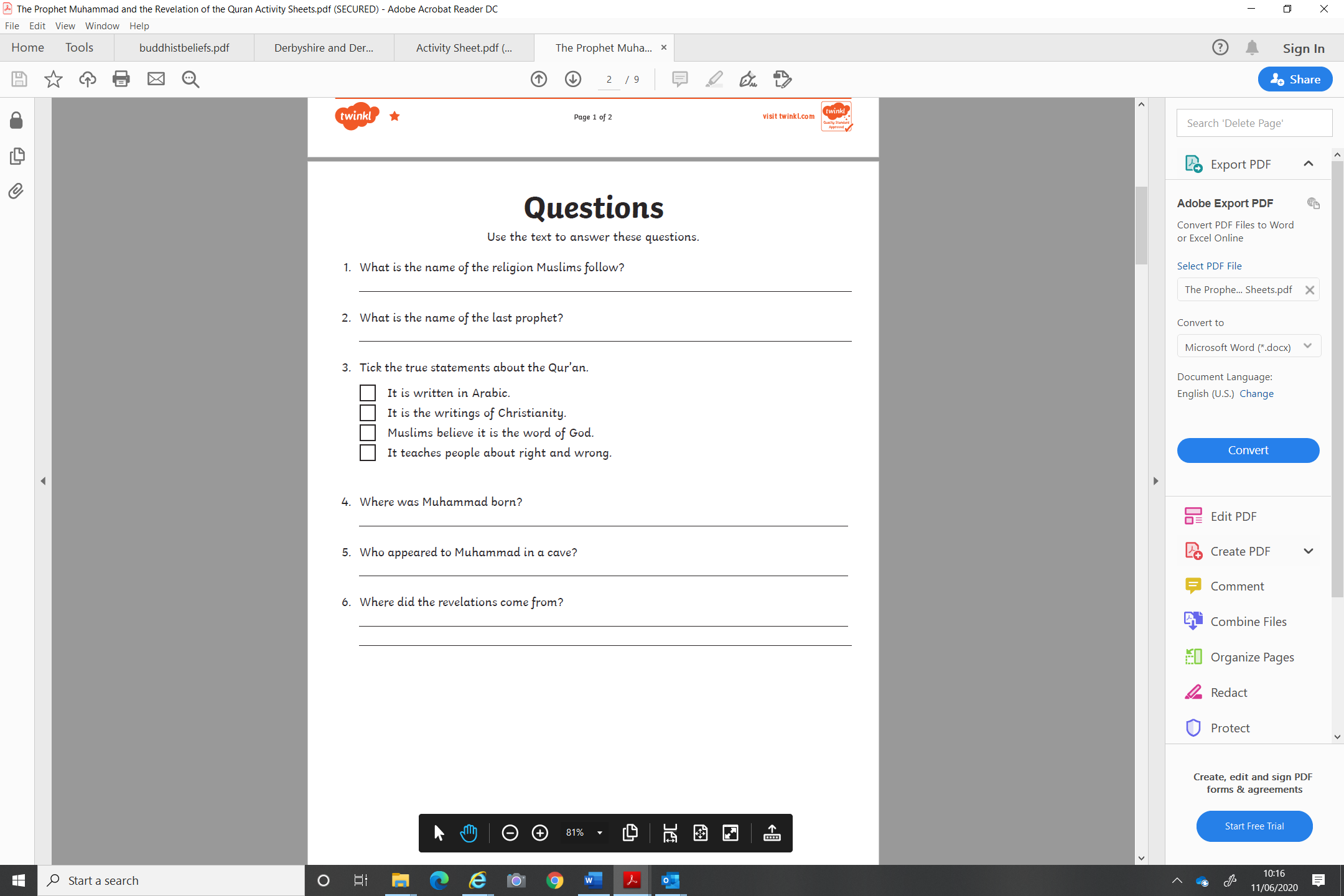 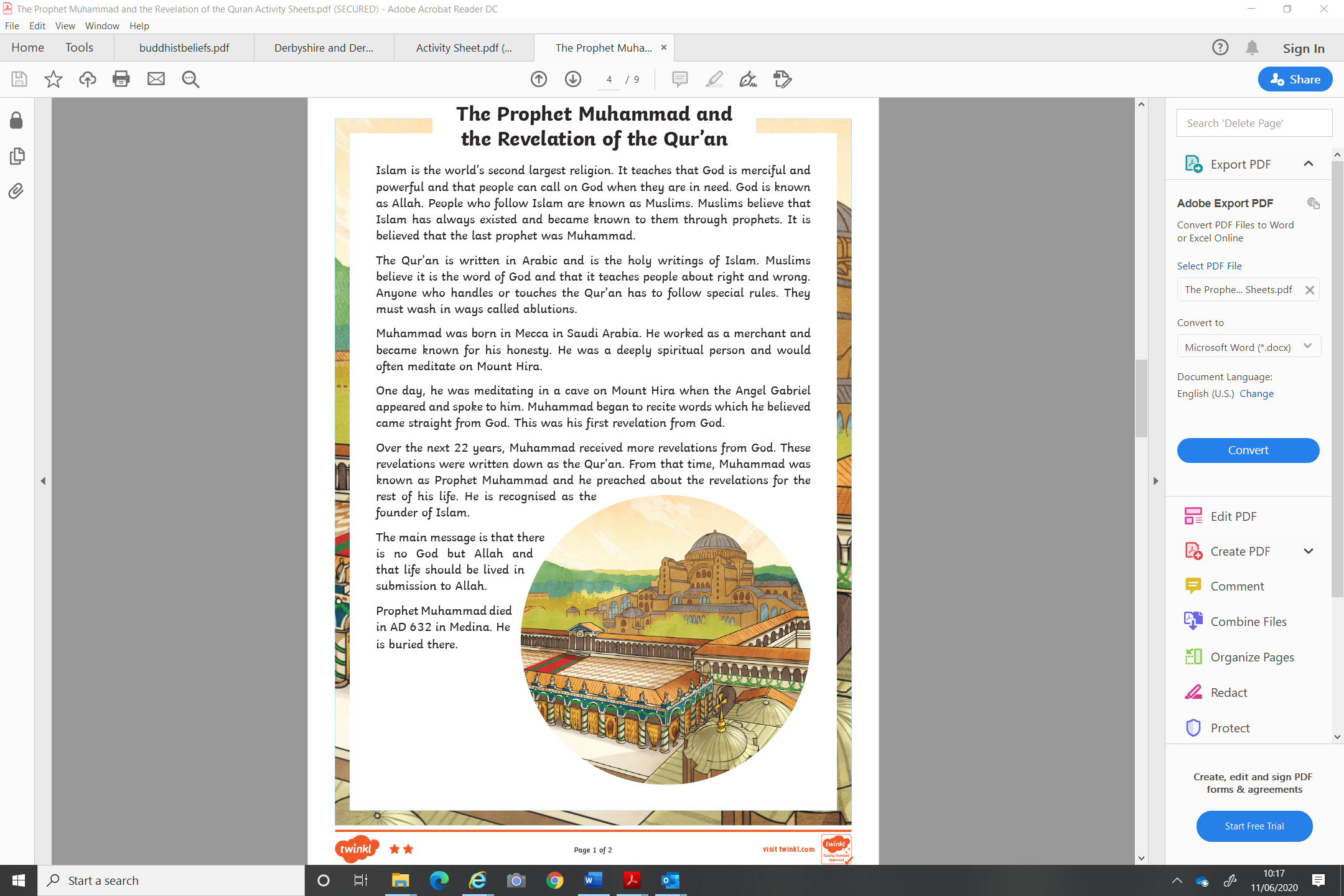 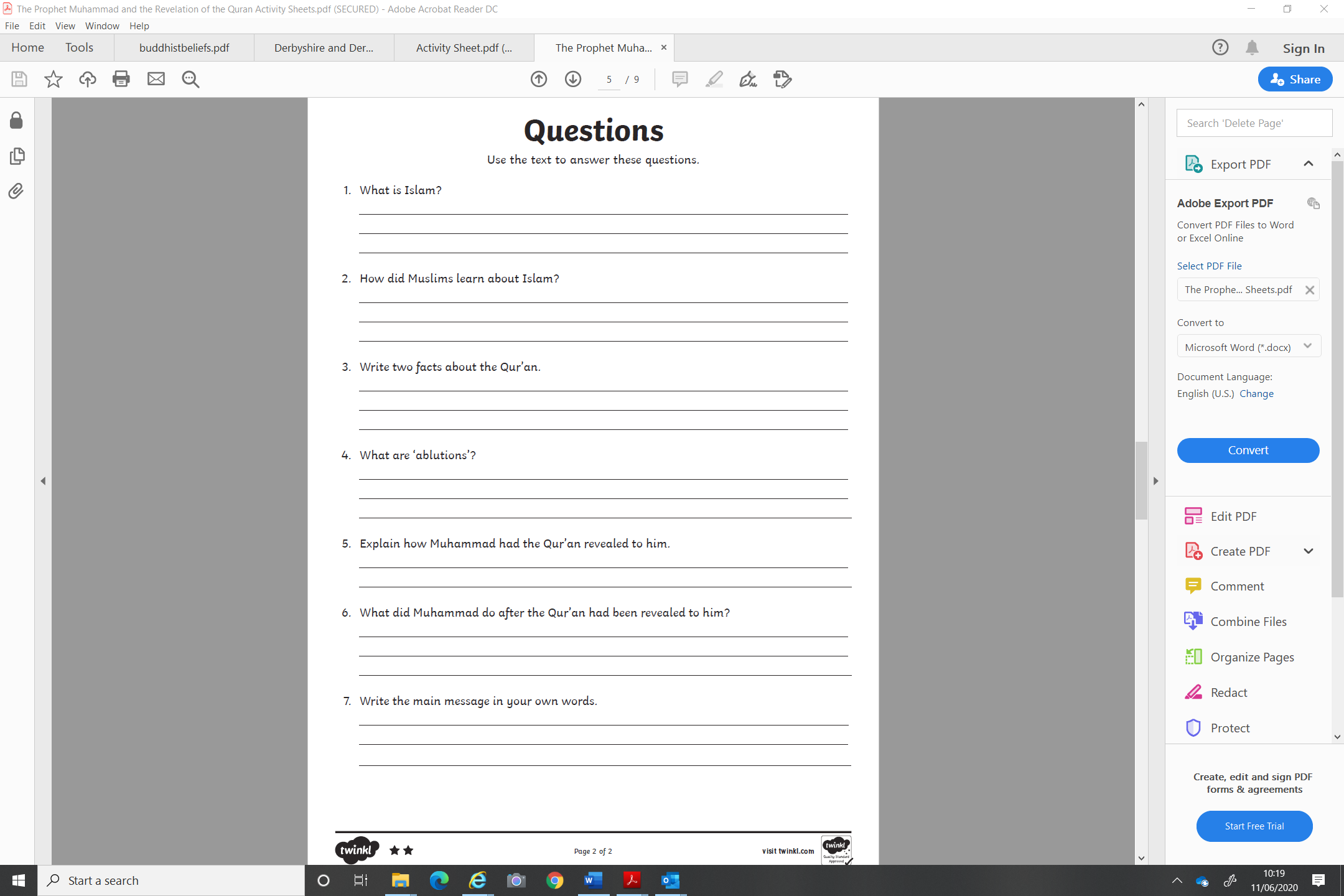 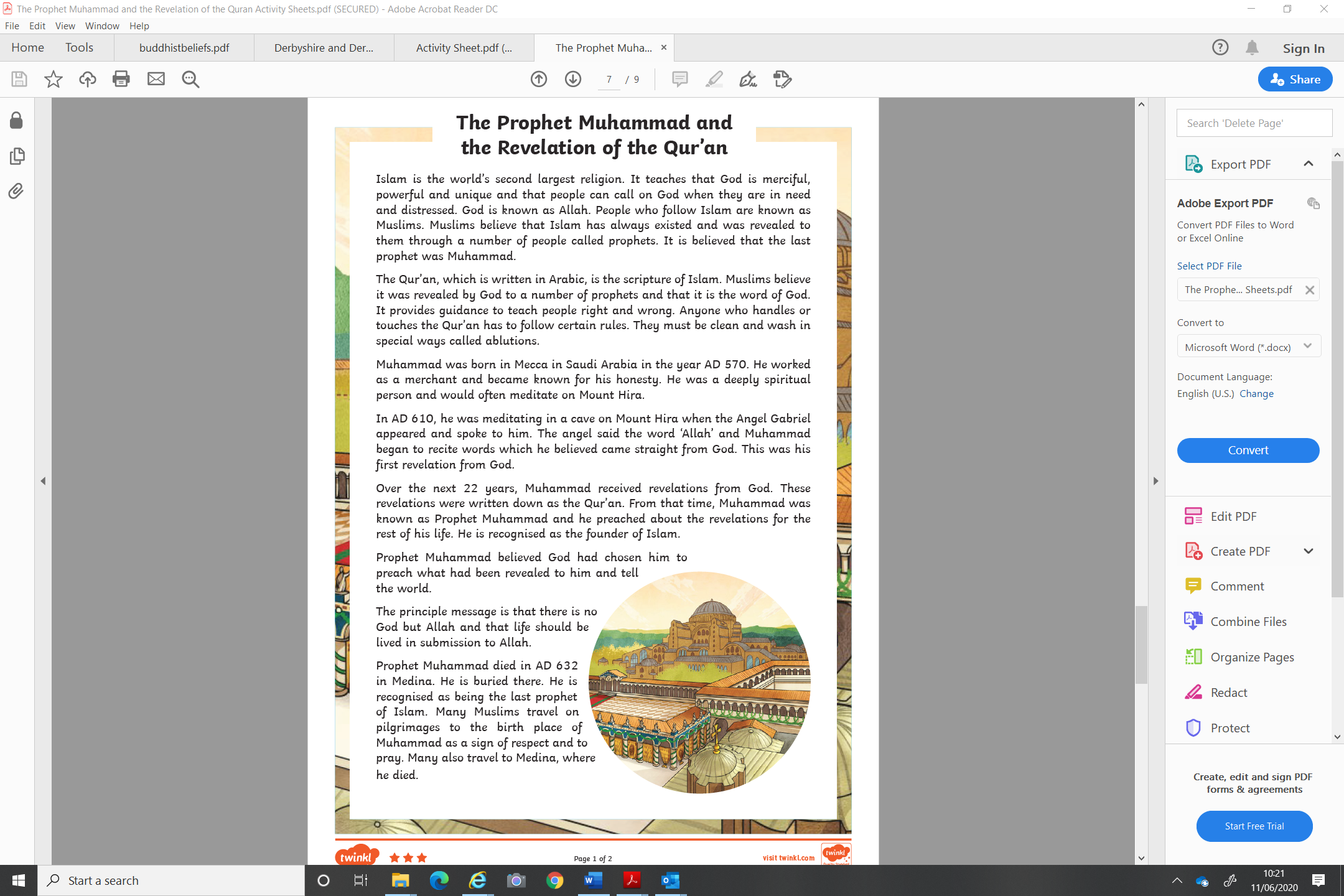 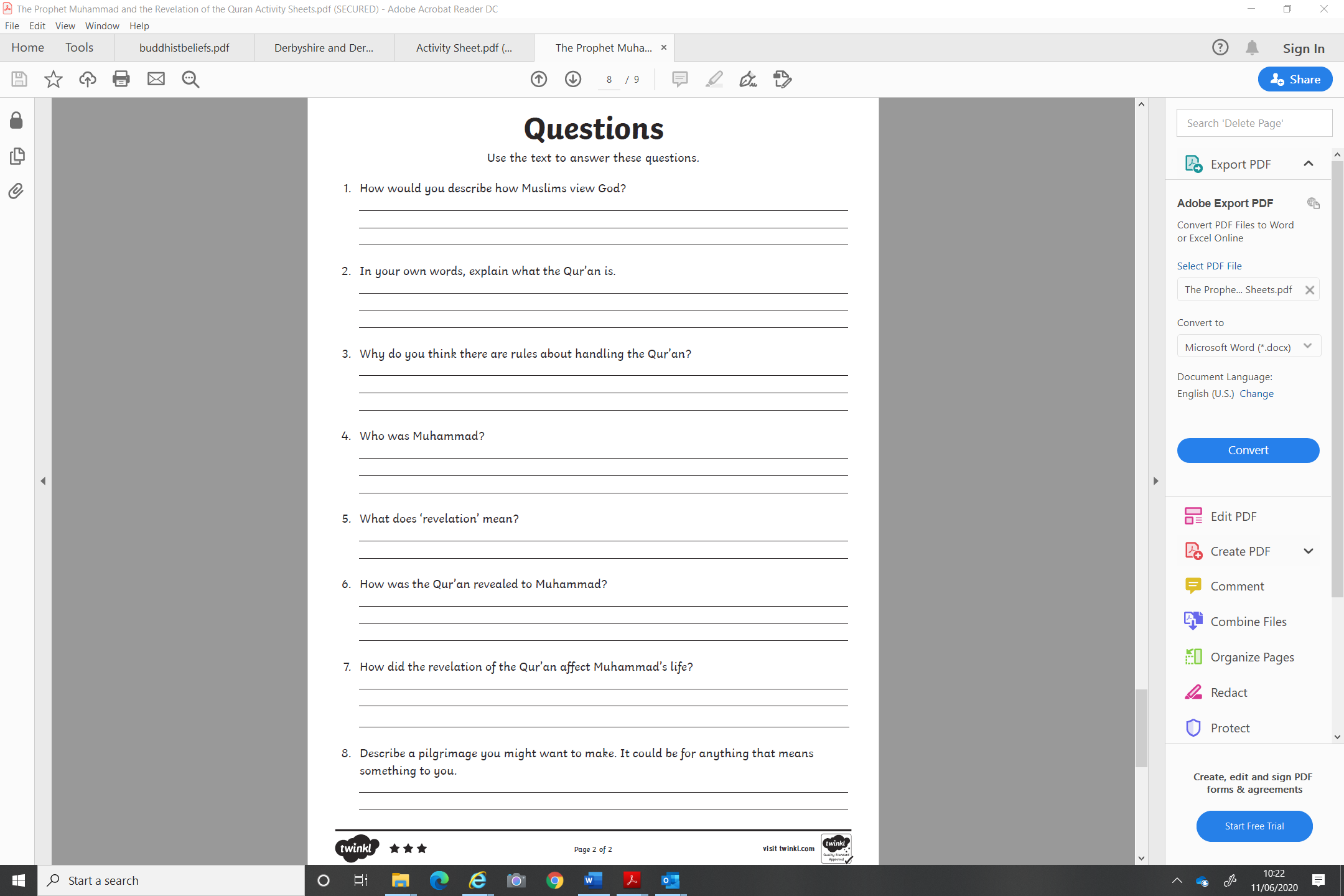 Times tablesBuild up speed. Time yourself how long it takes you to answer 0 to 12 x tables in mixed order (work with an adult).Get active.With an adult, think of at least two different exercises you can do at home e.g. in the garden. You must exercise for at least half an hour a day. Use Purple Mash and play online learning games.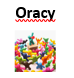 Choose from would you rather activities.Watch the news and choose any 3 stories to summarise.Mindfulness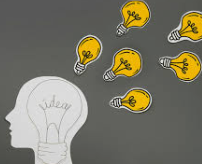 Try out some of the activities attached to help you relax.How many different mindful techniques can you think of?Which is your favourite?